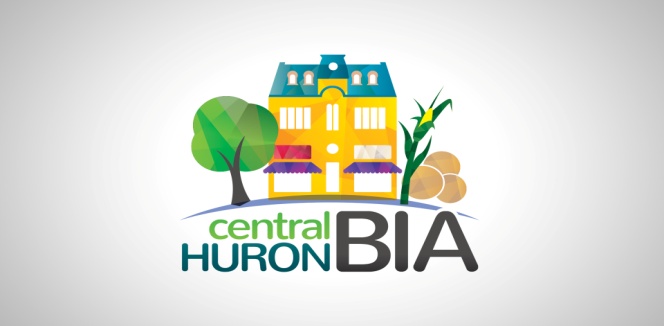 Tuesday, June 11, 2019  AgendaBIA Board of Management Meeting6:15 Fire Hall Meeting RoomREVISEDPlease RSVP to be sure we have quorum  ***If you cannot attend, please send your report to the Chair before the meeting***Introduction of guests.	2.0 Motion to Pass the May Minutes. 3.0  Changes or Additions to Agenda:  Jeff Roy requested additions, added below4.0  Jeff Kish – Digital Mainstreet Presentation5.0  Chair’s Update:          5.1:  3 year Strategic Plan- request assistance with finalizing this – Brenda McIsaac or Jane Muegge?        5.2:  RED Funding – Same as above        5.3:   Updated Business listing on Website – The list has been sent, it needs some updating.  I would request assistance from Brenda McIsaac and Steve Doherty on the possibility of a Municipal staff member working with me on this.  It would benefit their website too!       5.4:  Budget – assistance from the Municipality with our Radio Advertising Budget.  Angela is sending  a request to Council to take on 4 of the 11 ads for $750 plus HST, and the BIA would use her $100 spot.  This allows us to keep a balanced budget for 2019.6.0  Treasurer’s Report:6.1  Bank Reconciliation and Trial Balance – See Attached     6.2   Bills to be paid     7.0  Council Report:  Dave Jewitt 8.0  Committee Updates:          8.1   Beautification – Cheryl Hesselwood        8.2   Promotions – Jessica Carnochan          8.3    Social Contest Update – Jeff Scholl9.0 Upcoming Meeting Dates, Time and Place –      July 9,  6:15 pm Firehall      August 13, 6:15pm Firehall10.0  Motion to Adjourn